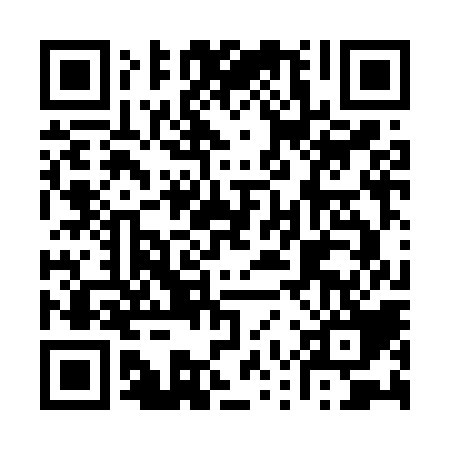 Ramadan times for Corns Manor, Maryland, USAMon 11 Mar 2024 - Wed 10 Apr 2024High Latitude Method: Angle Based RulePrayer Calculation Method: Islamic Society of North AmericaAsar Calculation Method: ShafiPrayer times provided by https://www.salahtimes.comDateDayFajrSuhurSunriseDhuhrAsrIftarMaghribIsha11Mon6:086:087:221:154:347:087:088:2212Tue6:076:077:201:154:357:107:108:2313Wed6:056:057:191:144:357:117:118:2414Thu6:046:047:171:144:367:127:128:2515Fri6:026:027:161:144:367:137:138:2616Sat6:006:007:141:144:377:147:148:2817Sun5:595:597:121:134:377:157:158:2918Mon5:575:577:111:134:387:167:168:3019Tue5:555:557:091:134:387:177:178:3120Wed5:545:547:081:124:397:187:188:3221Thu5:525:527:061:124:397:197:198:3322Fri5:505:507:041:124:407:207:208:3423Sat5:485:487:031:114:407:217:218:3524Sun5:475:477:011:114:407:227:228:3625Mon5:455:457:001:114:417:237:238:3726Tue5:435:436:581:114:417:247:248:3927Wed5:425:426:561:104:427:257:258:4028Thu5:405:406:551:104:427:267:268:4129Fri5:385:386:531:104:437:277:278:4230Sat5:365:366:521:094:437:287:288:4331Sun5:355:356:501:094:437:297:298:441Mon5:335:336:481:094:447:307:308:452Tue5:315:316:471:084:447:317:318:473Wed5:295:296:451:084:447:327:328:484Thu5:285:286:441:084:457:337:338:495Fri5:265:266:421:084:457:347:348:506Sat5:245:246:411:074:457:357:358:517Sun5:225:226:391:074:467:367:368:528Mon5:215:216:381:074:467:377:378:549Tue5:195:196:361:064:467:387:388:5510Wed5:175:176:341:064:477:397:398:56